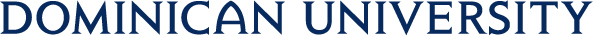 2017-18 Transfer Advising UpdateOffice of Admission	(708) 524-6800 www.dom.edu	Campus Visit Web Site  	www.dom.edu/admission/visit									Transfer Contacts	   Michael D. Morsovillo				Laurie A. Riggin			
	   Director of Transfer and Adult Admission 	Assistant Director of Transfer Admission
	   (708) 524-6793				(708) 524-6469
	   mmorsovillo@dom.edu 			lriggin@dom.eduNewer Majors/Programs/Initiatives					 1) Brennan School of Business - Revised undergraduate BBA program with majors in:     Accounting, Economics, Finance, International Business, Management, Marketing2) Transfer Symposium Series -
	      - Fall ‘17: 10/10 School of Education; 11/7 College of Health Sciences, 
	      - Spring ‘18: 2/13 Brennan School of Business; 3/15 Rosary College of Arts and Sciences3) IAI Compliance as a “Receiving-Only” institutionCost of Attendance 2017-18			Full-Time Tuition and fees (12-18 credit hours) – $32,730			Part-Time per Credit Hour (below 12 credit hours) – $1,072.00			Room and Board (varies) – $9,700 - $11,800General Admission Requirements2.5/4.0 GPA; high school transcripts, ACT/SAT scores required if below 24 or more transferable hoursNo Application Deadline – Rolling AdmissionRenewable Scholarships – Awarded to eligible, full-time studentsTransfer Merit Scholarships
  	- Presidential: $12,000, Dean’s: $10,000, Founder’s: $8,000 and Achievement: $5,000) 
  	- No deadline, based on cumulative GPA and minimum of 24 transferable semester hoursPhi Theta Kappa
$2,500 in addition to Transfer Merit Scholarship with proof of membership
- No deadline, based on cumulative GPA of 3.0/4.0Star Scholarship (CCC), Arrupe and Ancilla Colleges ($2,000 in addition to Transfer Merit Scholarship) 
  	- No deadline, based on cumulative GPA of 3.0/4.0Ida Brechtel Scholarships in Physical Sciences ($10,000) – February 15th deadline MajorsAccounting
American Studies
Apparel DesignApparel Merchandising 
ArtArt History
Biology
Biology/Chemistry
Black World Studies
ChemistryCommunication Studies
Computer Science
Corporate Communication
Criminology
CulinologyDigital Cinema
Economics
Education: Elementary
Education: Secondary 
English
Environmental ScienceFinance
Food Industry Mgmt.Food Science & Nutrition
French
Graphic Design
Health SciencesHistoryInformatics 
International Business
Internat’l Rel/Diplomacy
Italian
JournalismManagementMarketing
MathematicsMathematics and      Computer ScienceNatural SciencesNeuroscienceNursing Nutrition & DieteticsPainting & Drawing 
Pastoral Ministry
Philosophy
Photography
Political Science
Psychology
SculptureSociology
Spanish
Theatre Arts
Theology Other ProgramsCatholic Studies (minor)Latino & Latin American Studies (minor)Medieval & Renaissance Studies (minor) Post Baccalaureate Pre-Medical StudiesPost-Baccalaureate Studies in Academy of Nutrition and Dietetics CertificationPhysics (minor)Pre-DentalPre-LawPre-MedicalPre-NursingPre-Pharmacy       Social Justice & Civic  Engagement (minor) Women & Gender (minor) 